               Родительское собрание                                « Стань Природе другом!»Автор :  Монш   Елена   Александровна                                           воспитатель  первой квалификационной                                                                  категории логопедической группы  МБДОУ Новосибирского района Новосибирской области – детский сад комбинированного вида  «Белочка»                                                          с. Боровое                                                                        2012 год Актуальность.   Уставом нашего ДОУ «Белочка»  определена главная задача: формирование экологической культуры дошкольников через проектную деятельность. Вовлечь родителей в проектную деятельность. Это направление достаточно мне близко, так как воспитание настоящего Человека трудно представить вне экологической тематики, поэтому целью  моей педагогической деятельности стало формирование эмоционально-чувствительной сферы детей в процессе общения с природой, с внедрением проектной деятельности.   Чтобы грамотно воспитывать ребёнка, необходимо единство воспитательных воздействий на него со стороны всех взрослых.  Учёт возрастных и индивидуальных особенностей ребёнка, понимание того, что он должен знать и уметь в этом возрасте и т. д. Но как показывает практика и проведённые научные исследования, родители часто допускают типичные ошибки в воспитании детей, испытывают определённые трудности. Задача педагогов дошкольного учреждения – помочь родителям в воспитании детей. Основные  традиционные  формы   работы воспитателя с родителями, утратили свое значение. Все чаще используются новые, активные  формы   работы  с родителями, позволяющие вовлечь родителей в процесс обучения, развития и познания собственного ребенка это интерактивные методы (воспитание через участие и  взаимодействие). «Я слышу и забываю, я вижу и понимаю, я делаю и запоминаю», говорится в китайской поговорке.    Зная, как важна атмосфера дружеских взаимоотношений между педагогом и родителями, свои родительские собрания  я провожу в нетрадиционной форме. Вот и в этот раз  я  предложила родителям собрание - игру в форме судебного заседания «Стань Природе другом!». Тщательно разработав содержание собрания - игры,  я оповестила родителей письменными приглашениями,  организовала пространство - изменила расстановку столов в группе, постаралась создать в группе атмосферу добра, уюта и тепла. В коридоре ДОУ оформила выставку  с детскими фото «Наши  экскурсии!» Включила тихую, спокойную, лирическую музыку.Вступительное слово воспитателя:- Добрый вечер, уважаемые родители! Спасибо, что Вы нашли время и пришли на родительское собрание. Учитывая то, что семье принадлежит ведущая роль в развитии ребёнка, семья является источником, который питает человека с рождения, знакомит его с окружающим миром, даёт ребёнку первые знания и умения, мы призываем Вас к сотрудничеству, к взаимодействию.   Детство – самый благоприятный период для развития всех качеств личности ребёнка. Особенно велика роль природы в воспитании детей. Общение с природой положительно влияет  на человека, делает его добрее, мягче, будит в нем лучшие чувства. Русской национальной культуре присуща особая любовь к родной природе. Природа для русского человека всегда была матерью. Присутствующие:  суд присяжных - родители, ответчик (Компьютер)-  родитель,  истец (Природа) – педагог, судья – педагог.Судья (педагог):  Приглашаю истца (Природу).Истец (Природа): Мы живём с Вами в непростое время, нестабильность общества. Экраны телевизоров забиты фильмами об убийствах, жестокости, насилии. У многих взрослых на первом плане стоит задача найти средства к существованию и выжить. Однако, несмотря ни на что, мы должны уделять внимание нашим детям, мы должны воспитывать их правильно. Ведь много поколений подряд воспитано благодаря мне – природной среде.   У природы человек учится красоте, чувству меры, добра, справедливости. А сейчас что? Сейчас вы покупаете ребенку компьютер, бесчувственную машину, показываете, на какие кнопки нажимать, а сами занимаетесь собой. Вам не стыдно? Почему вы забыли о том, что у нас в селе есть такая огромная возможность приобщать ребёнка к родной природе, развивать у него познавательный интерес к ней, воспитывать любовь и бережное отношение. Судья: Природа, мы поняли вашу позицию. Вызывается ответчик-компьютер.Ответчик (Компьютер): Послушайте, надо шагать в ногу со временем! Да, мы, компьютеры, появились относительно недавно, но нами надо пользоваться, учиться с нами обращаться! А все что вы, уважаемый истец, говорили о познавательном интересе, мы компьютеры можем предоставить возможность изучать эти параметры в более разнообразной форме – современной и интересной. А вы, остались в прошлом веке. Там и живите, не мешайте детям развиваться в информационном обществе!Истец (Природа): Развиваться, говорите? А как ребенок с помощью вас, Компьютер, может радостно переживать встречу с новым временем года и делать для себя при этом новые открытия, пополняя знания о природе, замечать краски и звуки, испытывая при этом наслаждение. Благодаря контакту со мной ребенок получает массу впечатлений, он может не только видеть, но и ощутить, потрогать, почувствовать запахи, настроение, а главное - размеры реальной действительности.Впечатления от родной природы, полученные в детстве, запоминаются на всю жизнь. Гармония с природой отзывается в душе ребенка переживанием счастья и восторга. В нравственном развитии ребенка особое место занимает воспитание у него любви к родной природе и бережного отношения к живому. «Человек, не видящий красоты природы, хуже, чем слепой: у него – слепота души. А  от того, у кого слепа душа, не жди доброты или честности, преданности или мужества». Судья: Здесь невозможно не согласиться. Экологическая культура дошкольника воздействует на эмоциональную сферу личности, формируя нравственные, эстетические и интеллектуальные чувства по отношению к природе. К сожалению,  эти проблемы в  воспитании детей в процессе общения с природой не заменит никакой компьютер. Чтобы не столкнуться с такими трудностями, мы должны сами видеть окружающий нас мир и открывать на него глаза ребёнка. Учить его замечать и восхищаться окружающей нас жизнью, беречь и любить всё живое.Ответчик (Компьютер): Ну, ладно, здесь, я спорить не буду. А как же умственное развитие? Мы, Компьютеры, помогаем развиваться умственно.… Сколько у нас игр для детей. Играешь, например, в игру какую-нибудь, и развиваешь ум. Зайдите в любой магазин, какое разнообразие компьютерных развивающих игр для детей, а как можно играть с Природой?Истец (Природа): Окружающий мир не мене интересен в умственном развитии детей. Прежде всего, надо сталкивать ребёнка с чудесами живой природы, давать возможность любоваться деревом и кустиком, кошкой и галкой. Встреча с природой должна быть для ребёнка праздником. Отправляясь с ребёнком на прогулку, мы можем поговорить с ним о том, какая сегодня погода, какое небо, что есть на небе, есть ли ветер, какой, в какую сторону дует, как мы это определили, в какую одежду мы одеты, почему, с чем это связано? Какое сейчас время года? В холодное время подкормить птиц, понаблюдать за их поведением и повадками. Посмотреть вокруг себя и увидеть удивительный мир растений, который нас окружает. Загадать загадку и найти отгадку. Поискать приметы времени года, познакомить ребёнка с народными приметами и пословицами. Прочитать стихотворение, вспомнить песенку, поиграть с ними в игру природоведческого содержания, например: «С какого дерева листочек?» и т.д. А сколько подвижных игр…(Приложение №1)Судья: Ответчик, что вы можете сказать в ответ?Ответчик: Зато если работать с нами с детства, к поступлению в школу, ребенок станет опытным пользователем!Истец: Да, заодно и будет облучен электромагнитными излучениями, которые исходят от вас, Компьютер! А потом еще и сколиоз придется лечить!Ответчик: Ну, у всех бывают свои недостатки. Но достоинства у нас тоже есть! Мы вот, например, учим ребенка, общаться.Истец: Позвольте, в какой форме? Ни один компьютер не может дать ребенку непосредственного эмоционального общения, которое происходит с природой, со сверстниками, родителями, близкими взрослыми. Даже доктор Луис Б. Герстер описывает их так: «Компьютеры — могущественные орудия для воплощения наших мечтаний, но они никогда не заменят мечтателей. Ни одна машина не может заменить человеческой искры: души, сострадания, любви и понимания».Судья: Истец и ответчик, мы вас выслушали! Уважаемые присяжные, вы ознакомились с точкой зрения обеих сторон. У вас еще есть время подумать на эту тему и решить, что вы выберете для своего ребенка. Врачи же рекомендуют ограничить суммарное время пребывания перед монитором, телевизором для детей старшего дошкольного возраста до 1-2 часов в день. Суд присяжных уходит на совещание. Возвращаются с решением.Судья: Уважаемые присяжные вы готовы вынести вердикт?Председатель суда присяжных: «Человек был и всегда останется сыном природы и то, что роднит его с природой, должно использоваться для его приобщения к богатствам духовной культуры. Мир, окружающий ребенка, - это, прежде всего мир окружающей природы  с безграничным богатством явлений, с неисчерпаемой красотой. Здесь, в природе неисчерпаемый источник детского разума» », - так писал о роли природы в жизни ребенка В.А.Сухомлинский. А теперь вашему вниманию, я представляю презентацию нашего совместного проекта, в котором вы приняли непосредственное участие «Без конца и края – все Страна большая! Я, ты, он, она – вместе целая Страна!» (Приложение №2. Смотреть презентацию «Без конца и края…» кнопка «показ слайдов»). Сейчас я предлагаю поиграть с вами в игры природоведческого содержания (Приложение №1).                                               Приложение №1                                                    Уличные игры.                                                                                                                                                                                  «Воробьи, вороны», «Гуськи», «Краски», «Слепой козел»,  «В каравай»,  «Водить козла», «Салки-догонялки» и т.д.                                          «Крута гора»Играющие образуют  пары и  становятся вереницей. Впереди на два-три шага – тот, кто водит. Ему запрещено оглядываться назад. Играющие поют:                                Гори, гори ясно, чтобы не погасло.                                                                              Стой подоле – гляди в поле.                                                                                             Едут там трубачи, да едят калачи.                                                                                   Погляди на небо: звезды горят,                                                                              Журавли кричат – гу – гу – гу, убегу.                                                                                    1, 2, не тронь, а беги, как огонь!     «Горящий» должен взглянуть на небо, а между тем пара играющих, стоящая  в веренице последней, разъединяется. Один из них бежит по левую сторону вереницы, а другой – по правую. Оба играющих стараются соединиться впереди «горящего».  Если это им удается, то «горящий» продолжает водить, если нет, то «горящий» ловит кого-нибудь из них, а  оставшийся без пары водит – становится «горящим». Новая пара занимает место за новым «горящим», и игра продолжается.                                                                                                                                ( раздаточный материал)                        Игры природоведческого содержания  с родителями                                « Расселите этажи»                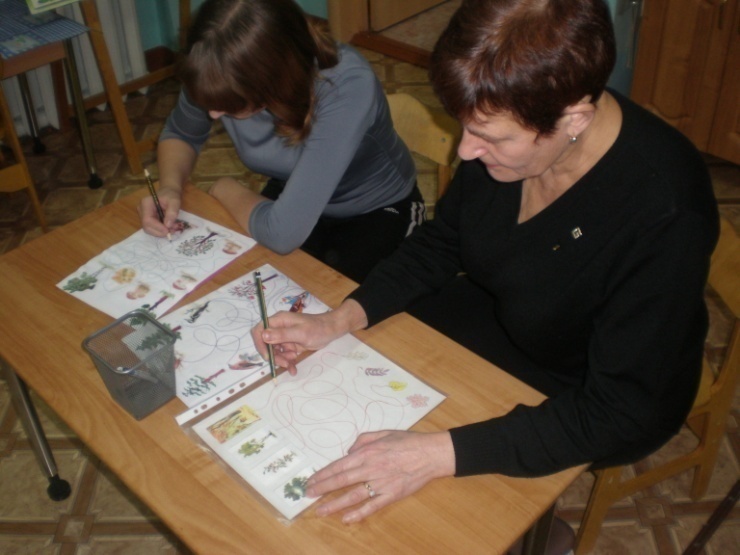 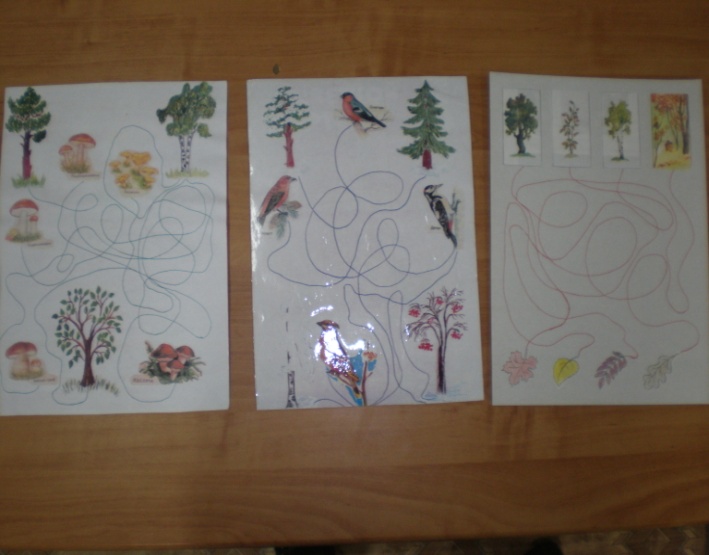 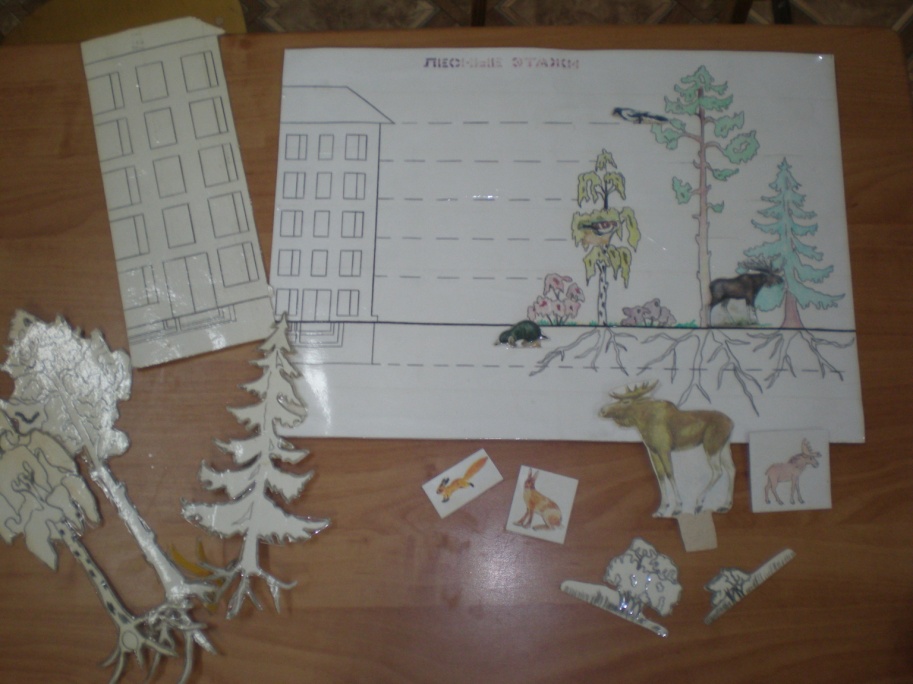   Решение кроссворда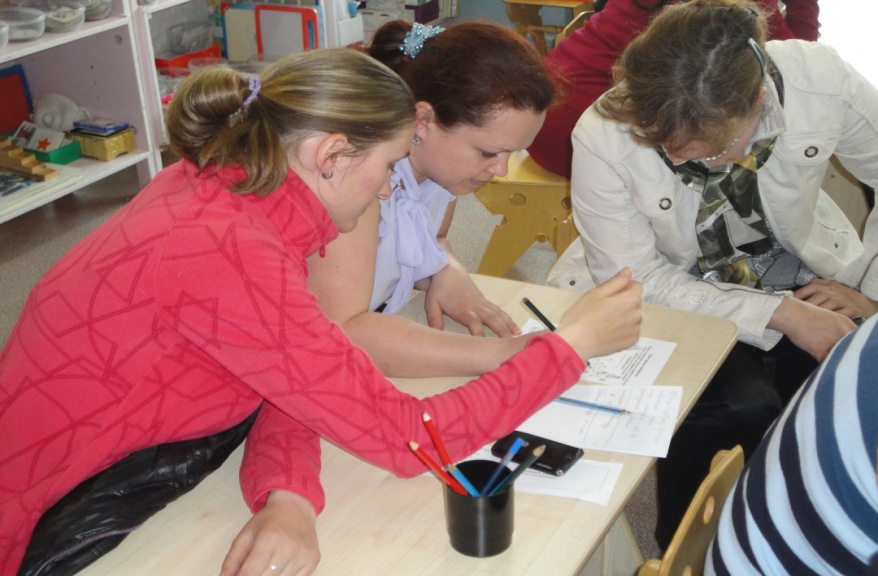 